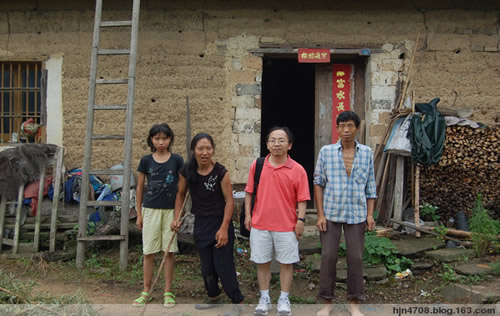                  (my visit to her home in summer, 2009)
    亲爱的叔叔以及爱心人士们，时间过的真快，转眼间我就要步入大学生活了，已经成为了18岁的大姑娘了，不知道为什么我现在有好多话想对叔叔说，于是我便起了手中的笔，把想要对您说的话写了下来。想和您谈谈心，聊一聊自己的成长经历。
          									我的童年
   每个人都有自己的童年，但每个人的童年也都有自己的色彩，都有属于自己的篇章。我是山里长大的孩子，山里面只有我一家，而且还是土房子，房子快要倒了，每到一下雨时，家里就会漏水，尽管是把屋头的瓦片移了无数次。家的四周都是竹林，每当夏天来临，全家人就会睡不着，然后第二天起来身上就会出现好过被蚊子叮的红包包。有时我会很害怕，一点都没有安全感，因为家里老是停电，这样一家人就只能摸黑吃饭、洗澡、睡觉，晚上睡在床上我就在想，假如有一天山上的动物跑下山到我家里来了怎么办？那该有多可怕！那时家里没有自来水，有一个大水缸，每次我都会跟在父亲后面提着两个水桶拿着扁担到大河里去挑着有一点被污染过的河水把水缸装满，快要用完了在去挑，就这样日复一日年复一年。家里的衣服和鞋子都是别人給的，有些是从垃圾堆里捡回来的，只要洗干净了都可以穿。烧饭的地方倒了还是用泥巴和旧水泥补的，家里很破烂，没有一件像样的东西。在我8岁那年，我已经会帮父母做一些力所能及的事了，洗衣、做饭、砍拆打猪草、放羊、拔秧、摘菜……虽然衣服洗的不是很干净，饭菜做的不是很香，柴火砍的不是很齐，有时会把自己弄受伤，但是这些我都没有哭过，因为我知道自己从小就应该学会独立起来。小时候我的身体很不好，经常生病，也可以说是在一碗碗褐色汤药里度过的。小时候我玩起来像的疯子，很调皮，一个人在独木桥上奔跑，不知多少次掉入了水中，也不知多少次站起来继续玩，在大河里与鱼儿为伴，同鱼儿为舞，即使差点被河水带走了生命，多少次在山上砍柴，就会有多少次在山上吃了说不出名字的果子，它们是那么的酸甜可口，至今仍回味无穷。每天我读书的时候，我都要把裤子卷的高高的趟着河水去读书，有时候下大雨，我就要翻山去读书，要绕很远的山路，经常摔跤，会很危险。9岁那年我出了车祸，爸爸的脚被弄伤了，家里很艰难。
      											 我的初中
   在我小学刚刚毕业，准备上初中的时候，家里却迎来了一场飞来横祸，这让原本就不富裕的家庭更是雪上加霜。那是一个炎热的夏天，我和父亲的一片玉米地里拔草，父亲突然之间就晕倒了，我当时吓坏了，赶紧把他背起来送往医院，起初我以为父亲是因为太过劳累中暑了，后来经过医院确诊说父亲得了胆囊癌，医生把我叫到办公室，让我做好心理准备……手术花了很长时间，最后把父亲的一个胆拿掉了，好在老天保佑让父亲活了下来，可是已经不能干重活了。那一刻，家里唯一的顶梁柱倒了，好像整个家的希望没了。那年我13岁，一个人在医院里照顾了父亲17天17夜，而母亲却在山里吃了17天的菜瓜，因为家里没有钱买东西了，家里只剩下了20块钱，所有的钱都給父亲治病了。妈妈是位先天性残疾人，不能自己照顾好自己。每次走路上学的时候，书包都会装几个袋子，一路捡些废品拿回家卖了买药給父亲吃。那个夏天我被泪水与苦恼装满了。
         								我的高中
   高中三年我一直担任班上的班长与体育委员，工作上一直以来都很以身作则，老师交给我的任务我能够很好的完成，每次老师都会很放心的把任务交給我，是老师的得力助手，老师们眼中的好孩子，同学们心中的好榜样。其次作为一名学生的我，一直以来对自己的要求都很严格，，学习上刻苦要求，积极参加各项活动，也参加过很多志愿活动，我很爱运动，每年的运动会上都展示了自己的风采，也拿到了不同的奖项。每次我都会比别人多花一点时间来完成一件事，因为我们每个人都不是天才，没有人天生就是什么都会的，所有的成功都需要付出努力与精力，成功的背后一定有很多的辛酸。即使是失败了也不会后悔。当然我也有很多的缺点，有很多的不足，需要去不断的改进与提高，人不可能都是十全十美的，有缺点就要改，有错误就要承认，不能爱面子。
  我的学习成绩很优异，是个品学兼优的孩子。每次的考试成绩都是第一名，偶尔有几次会跑到第三名上，也拿到了不同的奖学金，虽然很少，但是自己很开心。连续两年被评为了宣城市“德能双优”学生。在学校组织的文明风采活动中，也连续两年获得了安徽省技能大赛三等奖，先后获得的荣誉还有“三好学生”“优秀学生干部”“优秀团员”“优秀团干”“志愿者先进个人”……可是就在我离大学梦越来越进的同时父亲的身体却愈来愈差，父亲随时都有可能离开我和母亲，我也不知道哪一天我会哭的更加厉害。这样一来也让我有了一种辍学的念头，就在这时，是叔叔您劝勉了我，让我继续完成自己的学业，和我说了好多好多，有你的经历，也有他人的经历，还有读大学的好处。我很感动。叔叔，真心的谢谢您们，是你在我思想迷茫的时候及时用温暖的双手拉了我一把，继续资助我读大学，如果没有你们的大力支持与帮助，我的大学梦也只能是希望的肥皂泡。我是小学就开始资助的，8年前你和胡叔叔去我家我还记得。
 
     一路走来，我已变成了18岁青春花季的少女了，这一路有太多的艰辛，有太多的辛酸，有太多的坎坷，有太多的压力，有太多的自卑，有太多的泪水，有太多的思念，有太多的不舍，有太多的被人瞧不起……将来的我会更加的努力，更加的坚强，更加的自信。趁着年轻，付出行动，大胆的去做自己想做的，因为我知道这个家需要我来撑起，需要我来改变它的命运。我会迈着沉稳的步伐一步一步走下去，即使很艰难。
   叔叔谢谢这十年来对我的关心与帮助，不仅在物质上帮助了我，更在精神上鼓励着，真的很感谢你们，以后我也会像你们一样当朵“蒲公英”，把这种广博无私的爱带给更多需要帮助的人。
    最后祝叔叔你的意家人身体健康，万事如意。期待叔叔給我的回信。
                你资助的孩子：朱宝凤
   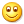 